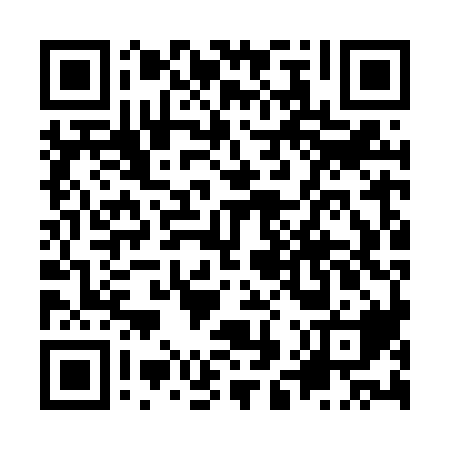 Ramadan times for Bildziai, LithuaniaMon 11 Mar 2024 - Wed 10 Apr 2024High Latitude Method: Angle Based RulePrayer Calculation Method: Muslim World LeagueAsar Calculation Method: HanafiPrayer times provided by https://www.salahtimes.comDateDayFajrSuhurSunriseDhuhrAsrIftarMaghribIsha11Mon4:414:416:4212:274:146:146:148:0812Tue4:384:386:3912:274:166:166:168:1013Wed4:354:356:3712:274:186:186:188:1214Thu4:324:326:3412:264:196:206:208:1415Fri4:304:306:3112:264:216:226:228:1616Sat4:274:276:2912:264:226:246:248:1917Sun4:244:246:2612:264:246:266:268:2118Mon4:214:216:2412:254:266:286:288:2319Tue4:184:186:2112:254:276:306:308:2520Wed4:154:156:1912:254:296:326:328:2821Thu4:124:126:1612:244:306:346:348:3022Fri4:094:096:1412:244:326:356:358:3223Sat4:064:066:1112:244:336:376:378:3524Sun4:034:036:0912:234:356:396:398:3725Mon4:004:006:0612:234:366:416:418:4026Tue3:573:576:0412:234:386:436:438:4227Wed3:543:546:0112:234:396:456:458:4428Thu3:513:515:5912:224:416:476:478:4729Fri3:483:485:5612:224:426:496:498:4930Sat3:443:445:5412:224:446:516:518:5231Sun4:414:416:511:215:457:537:539:551Mon4:384:386:481:215:477:557:559:572Tue4:354:356:461:215:487:577:5710:003Wed4:314:316:431:205:497:597:5910:034Thu4:284:286:411:205:518:018:0110:055Fri4:244:246:381:205:528:028:0210:086Sat4:214:216:361:205:548:048:0410:117Sun4:184:186:331:195:558:068:0610:148Mon4:144:146:311:195:568:088:0810:169Tue4:114:116:291:195:588:108:1010:1910Wed4:074:076:261:195:598:128:1210:22